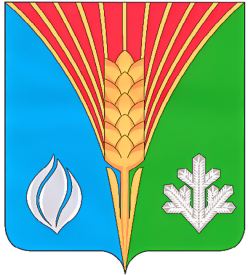                                         №13   23 марта 2023 года_________________________________________________________________Газета муниципального образования       Костинский сельсовет   Курманаевскогорайона                                      Оренбургской  областиПОСТАНОВЛЕНИЕ ГЛАВЫ23.03.2023                                                                                                                                            №24-пО признании постановлений № 18-п от 22.05.2017, №38 от 18.06.2021утратившими силуВ соответствии со статьей 98 Федерального закона от 31.07.2020 № 248-ФЗ «О государственном контроле (надзоре) муниципальном контроле в Российской Федерации, Федерального закона от 06.10.2003 № 131 – ФЗ «Об общих принципах организации местного самоуправления в Российской Федерации», Законом Оренбургской области от 21.02.1996 «Об организации местного самоуправления в Оренбургской области»:1.Постановления №18-п от 22.05.2017 Об утверждении Административного регламента исполнения муниципальной функции по осуществлению муниципального контроля за использованием и охраной недр при добыче общераспространенных полезных ископаемых, а также при строительстве подземных сооружений, не связанных с добычей полезных ископаемых  на территории муниципального  образования Костинский сельсовет Курманаевского района, №38-п от 18.06.2021 О внесении изменений и дополнений в постановление администрации от 22.05.2017 №18-п Об утверждении Административного регламента исполнения муниципальной функции по осуществлению муниципального контроля за использованием и охраной недр при добыче общераспространенных полезных ископаемых, а также при строительстве подземных сооружений, не связанных с добычей полезных ископаемых  на территории муниципального образования Костинский сельсовет Курманаевского района утратившими силу.	2. Контроль за исполнением настоящего постановления оставляю за собой 	3. Постановление вступает в силу после опубликования в газете «Вестник Костинского сельсовета» и подлежит размещению на сайте Костинского сельсоветаГлава муниципального образования                                             Ю.А.СолдатовРазослано: в дело, администрации района, прокурору.ПОСТАНОВЛЕНИЕ ГЛАВЫ23.03.2023                                                                                                                                            №25-пО признании постановления № 54-п от 23.12.2014,утратившим силуВ соответствии со статьей 98 Федерального закона от 31.07.2020 № 248-ФЗ «О государственном контроле (надзоре) муниципальном контроле в Российской Федерации, Федерального закона от 06.10.2003 № 131 – ФЗ «Об общих принципах организации местного самоуправления в Российской Федерации», Законом Оренбургской области от 21.02.1996 «Об организации местного самоуправления в Оренбургской области»:	1. Постановление № 54-п от 23.12.2014 Об утверждении Административного регламента администрации муниципального образования Костинский сельсовет  по осуществлению муниципального жилищного контроля признать утратившим силу.	2. Контроль за исполнением настоящего постановления оставляю за собой 	3. Постановление вступает в силу после опубликования в газете «Вестник Костинского сельсовета» и подлежит размещению на сайте Костинского сельсоветаГлава муниципального образования                                             Ю.А.СолдатовРазослано: в дело, администрации района, прокурору.ПОСТАНОВЛЕНИЕ ГЛАВЫ23.03.2023                                                                                                                                            №26-пО признании постановления № 51-п от 17.07.2020утратившим силуВ соответствии со статьей 98 Федерального закона от 31.07.2020 № 248-ФЗ «О государственном контроле (надзоре) муниципальном контроле в Российской Федерации, Федерального закона от 06.10.2003 № 131 – ФЗ «Об общих принципах организации местного самоуправления в Российской Федерации», Законом Оренбургской области от 21.02.1996 «Об организации местного самоуправления в Оренбургской области»:1.Постановление №51-п от 17.07.2020 Об утверждении  административного  регламента   исполнения муниципальной   функции     «Муниципальный   контроль за обеспечением  сохранности  автомобильных  дорог  местного значения в границах муниципального образования Костинский сельсовет Курманаевского района Оренбургской области признать утратившим силу.	2. Контроль за исполнением настоящего постановления оставляю за собой 	3. Постановление вступает в силу после опубликования в газете «Вестник Костинского сельсовета» и подлежит размещению на сайте Костинского сельсоветаГлава муниципального образования                                             Ю.А.СолдатовРазослано: в дело, администрации района, прокурору.ПОСТАНОВЛЕНИЕ ГЛАВЫ23.03.2023                                                                                                                                            №27-п         О внесении изменений в постановление№ 32-п от 21.05.2021 В соответствии с Федеральным законом от 27.07.2010 № 210 - ФЗ «Об организации предоставления государственных и муниципальных услуг», Уставом муниципального образования Костинского сельсовет Курманаевского района Оренбургской области, внести в приложение к постановлению Администрации муниципального образования Костинский сельсовет Курманаевского района № 32-п от21.05.2021 «Об утверждении Административного регламента предоставления муниципальной услуги «Прием заявлений и выдача документов о согласовании переустройства и (или) перепланировки жилого помещения» следующие изменения:Пункт 85 приложения изложить в новой редакции:«85. В случае установления в ходе или по результатам рассмотрения жалобы признаков состава административного правонарушения или преступления должностное лицо, работник, наделенные полномочиями по рассмотрению жалоб в соответствии с пунктом 78 настоящего Административного регламента, незамедлительно направляют имеющиеся материалы в органы прокуратуры.».2. Контроль за выполнением настоящего постановления оставляю за собой.3. Настоящее постановление вступает в силу после официального опубликования в газете «Вестник Костинского сельсовета» и подлежит размещению на сайте муниципального образования.Глава муниципального образования                                            Ю.А.СолдатовРазослано: в дело, прокурору, районной администрацииУчредитель: Администрация  муниципального образования Костинский сельсоветГлавный редактор: Солдатов Ю.ААдрес:461073 село Костиноул.Центральная ,д.5Тираж: 20 экз.Распространяется бесплатноТираж 20экз.